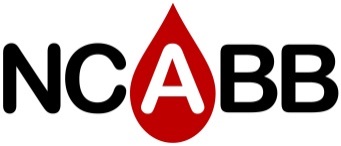 North Carolina Association of Blood Bankers52nd Annual Meeting, Marriott Downtown, Winston Salem, NCMay 6th-7th, 2024Annual Meeting Registration FormRegistration Fees:  Registration fee includes breakfast, breaks and lunch on Monday and Tuesday and a vendor reception on Monday night.  Please register by April 22nd, 2024.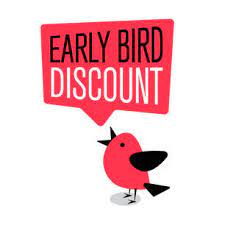 (Please note that NCABB membership covers the calendar year January – December 2024).  Please go to NCABB.org to join. I plan to attend: (check all that apply)Total Payment Due:  _____________	Name:Certifications:Certifications:Address:(Street)(Street)(Street)(City, State, Zip Code)(City, State, Zip Code)(City, State, Zip Code)Email:Phone:Employer:(If student, MLT/MLS Program:)Employer:(If student, MLT/MLS Program:)Please check here if you prefer that your email address not be shared with educational organizations or vendors.Member – Early Reg. DiscountNCABB MemberNonmember – Early Reg. DiscountNonmemberStudentMonday$116$145$148$185$45Tuesday $96$120$128$160$40Two Days (Mon + Tues)$192$240$240$300$75Half Day$72$90$92$115$0I am a current 2024 NCABB member:   YesNoFull Days:MondayVendor ReceptionTuesdayHalf Days:Monday AMMonday PMMonday LunchTuesday AMTuesday PMTuesday LunchCheckMake checks payable to:  NCABB, Inc. and send with completed registration form to:  NCABB, Inc., P.O. Box 34213, Charlotte, NC 28234.Make checks payable to:  NCABB, Inc. and send with completed registration form to:  NCABB, Inc., P.O. Box 34213, Charlotte, NC 28234.CheckMake checks payable to:  NCABB, Inc. and send with completed registration form to:  NCABB, Inc., P.O. Box 34213, Charlotte, NC 28234.Make checks payable to:  NCABB, Inc. and send with completed registration form to:  NCABB, Inc., P.O. Box 34213, Charlotte, NC 28234.Credit CardEmail address:When paying by credit card, you must include an email address.  You will be contacted by the NCABB Treasurer through PayPal for payment.  You do not need to be a member of PayPal to pay with PayPal.  Send your completed registration form to:  NCABB, Inc., P.O. Box 34213, Charlotte, NC 28234.When paying by credit card, you must include an email address.  You will be contacted by the NCABB Treasurer through PayPal for payment.  You do not need to be a member of PayPal to pay with PayPal.  Send your completed registration form to:  NCABB, Inc., P.O. Box 34213, Charlotte, NC 28234.